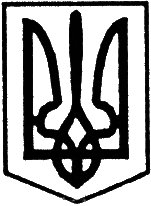 УКРАЇНАУльяновська районна радаКіровоградської області  друга  сесія Сьомого скликанняР і ш е н н я                                                                        від   “18”  грудня  2015 року	                                                    №31м. Ульяновка Про районну програму регулювання чисельності безпритульних тварин на території Ульяновського району на 2016-2020 рокиВідповідно до пункту 16 частини першої статті 43 Закону України “Про місцеве самоврядування в Україні”, законів України “Про тваринний світ”, “Про захист тварин від жорстокого поводження”, “Про забезпечення санітарного та епідеміологічного благополуччя населення”, враховуючи рекомендації постійних комісій з питань планування, бюджету і фінансів та з питань комунальної власності, житлового господарства, побутового, торгівельного обслуговування та захисту прав споживачів,районна радавирішила:1. Затвердити районну програму регулювання чисельності безпритульних тварин на території  Ульяновського району на 2016-2020 роки (далі – Програма), що додається. 2. Ульяновській районній державній адміністрації щорічно під час формування районного бюджету Ульяновського району передбачати кошти на фінансування заходів Програми.3. Рекомендувати сільським та селищним радам розробити і затвердити відповідні місцеві програми на 2016-2020 роки.4. Контроль за виконанням цього рішення покласти на постійну комісію Ульяновської районної ради з питань комунальної власності, житлового господарства, побутового, торгівельного обслуговування та захисту прав споживачівГолова районної ради                                                       І. КРИМСЬКИЙ